Bilan de puissance dans un circuitDans un circuit électrique, une source de tension alimente les dipôles passifs. La puissance fournie par la source de tension correspond-elle à la puissance fournie aux dipôles passifs, qu’ils soient branchés en série ou en dérivation ?Doc 1 Calcul de la puissance d’un appareil électriquePour calculer la puissance d’un appareil électrique, il faut mesurer la tension électrique U à ses bornes et l’intensité du courant électrique I qui le traverse.La puissance électrique se calcule alors grâce à la formule : 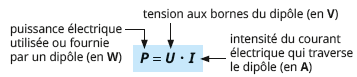 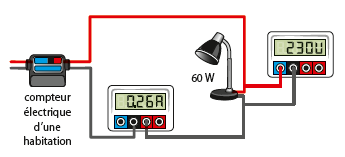 Doc 2 Puissance dissipée par un conducteur ohmiqueUn conducteur ohmique possède une résistance R. La puissance électrique reçue par un tel dipôle se calcule grâce à l’expression :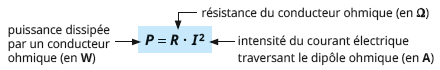 Doc 3 Rendement d’une source de tension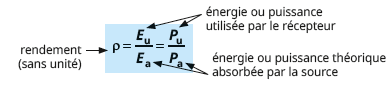 PROTOCOLES EXPERIMENTAUXExpérience 1On dispose d’une pile de 4,5 V délivrant une tension U0, de deux lampes L1 et L2 de puissances différentes et d’un multimètre.On réalise un circuit électrique en dérivation à l’aide de la pile et des deux lampes.Expérience 2On réalise un circuit en série avec les mêmes éléments.MESURES ET ANALYSE1. Mettre en œuvre le protocole expérimental. Comment doivent être branchés un voltmètre et un ampèremètre pour pouvoir déterminer la puissance d’un dipôle ?2 Mesurer la tension U0 de la pile fournie.3.a Pour les deux expériences, mesurer les valeurs des grandeurs nécessaires permettant de calculer la puissance Ppile fournie par la pile au circuit électrique, les puissances PL1 et PL2 utilisées par les lampes, ainsi que la puissance P0_pile que la pile aurait fournie si sa tension était celle mesurée dans les expériences 1 puis 2.b Donner la relation entre P0_pile , Pjoule, PL1 et PL24. Déduire des mesures la valeur de la résistance responsable des pertes par effet Joule.5. Calculer le rendement pour la pile dans les deux circuits.CONCLUSION6. La pile possède une résistance interne comme la plupart des dipôles passifs.Proposer un bilan de puissance général à tout type de circuit électrique Je réussis si…Je sais mesurer une tension et l’intensité d’un courant électrique dans un circuit.Je sais exprimer les grandeurs physiques avec les unités adaptées.Je sais calculer un rendement.